2020년4월　오사카후교육청 교육진흥실신종코로나바이러스 감염증으로 인한 휴교와 관련하여여러분 어떻게 지내고 있습니까?신종코로나바이러스 감염증 확산으로 인해 학교에 등교할 수 없는 날이 계속 되고 있습니다.지금까지와 다른 일상으로 인해 당황스럽거나 곤란을 겪는 일은 없습니까?심리전문가인 저희가 드리는 메시지입니다. 도움이 되었으면 좋겠습니다!현재의 생활은 우리에게 여러가지 스트레스를 주고 있습니다.이 스트레스는 주로 몸, 마음, 행동 세 부분에 영향을 줍니다.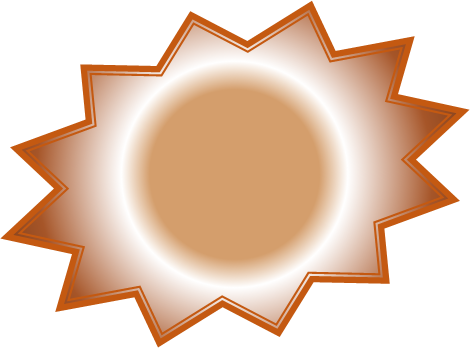 　　하나 하나의 스트레스는 사소한 것들이지만 그것들이 쌓이면 스트레스가 커집니다.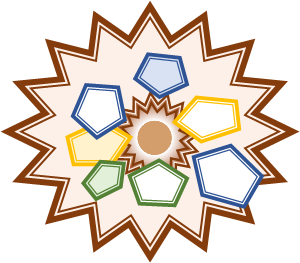 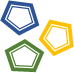 그럼 어떻게 해야 좋을까요?텔레비전이나 인터넷에서도 알 수 있듯이, “손씻기”, “사람이 많은 곳 피하기”는 중요합니다. 그 외에 집에서 할 수 있는 것도 있습니다.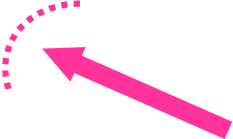 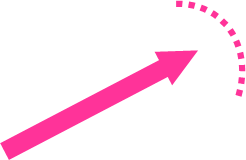 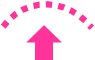 하루라도 빨리 여러분이 학교에 등교할 수 있는 날이 오기를 바라고 있습니다.고민이나 불안함 등이 있으면 학교로 상담하세요.그리고 아래의 상담창구도 있으니까 꼭 이용하세요.